Квест – игра «Весенний переполох» для 1-3 классовЦель: формирование у учащихся в процессе досуговой деятельности навыков общения, положительных эмоций, благоприятного психологического климата в коллективе.Задачи:-развивать умение работать в команде;-формировать у учащихся коммуникативные навыки общения (навыки сотрудничества, взаимопомощи, дисциплинированности и культурного поведения);-развивать эмоциональную сферу учащихся;-с помощью игровых ситуаций приобщать учащихся к взаимоотношениям в мире взрослых.Целевая аудитория: учащиеся начальных классов.Место проведения: классный кабинет (начало), рекреация и холл 2 этажа школы (квест). На каждом этапе квеста находятся организаторы, объясняющие задание и контролирующий его выполнение.Техническое оборудование: компьютер, колонки.Оборудование: название команд, вывески с названием станций, оснащение станций, маршрутные листы;«Медицинская»- танграм с медицинскими предметами, медицинские загадки.«Отличница»-счётные палочки, зашифрованные часы с буквами, филворд;«Косметичка»-картинки разных предметов: женская и мужская одежда, бытовые приборы, инструменты, косметика, украшения.«Загадочная-раздаточный материал«Хозяюшка»- груша, яблоко, огурец, морковь, мандарин, слова пословицы;«Спортивная»-мячи для тенниса, корзина, дартс;«Гостеприимная»-лист бумаги и ручка«Творческая»- пазл(открытки)Ход мероприятияВедущий 2: Добро пожаловать на квест-игру «Весенний переполох». Накануне праздника всех женщин – 8 Марта, мы хотели бы подарить минуты радости всем собравшимся здесь красивым, милым и прекрасным девочкам. Давайте познакомимся с нашими командами.Приглашаем на сцену команду…Благодаря сегодняшней квест-игре мы узнаем, в какой команде самые дружные, веселые и умные девочки. Вас ожидают увлекательные задания на станциях: медицинская, отличница, косметичка, бусинки, гостеприимство, цветочная, хозяюшка, спортивная и творческая. Получите, пожалуйста, маршрутные листы. Желаем вам всем удачи! Вперед!Описание станций.«Медицинская»Ведущий приветствует команду. Участники команды говорят название команды и девиз.На станции участницам предстоит показать свои знания в знаниях медицинских предметов. Необходимо собрать танграм и отгадать загадки.Подводят итог. Выставляют отметку в маршрутном листе.«Отличница»Ведущий приветствует команду. Участники команды говорят название команды и девиз.1 заданиеВычеркните в филворде по горизонтали 8 имен известных сказочных героинь и прочитайте послание.Послание: поздравляем с 8 марта2 заданиеРасшифруйте слова при помощи волшебных часов.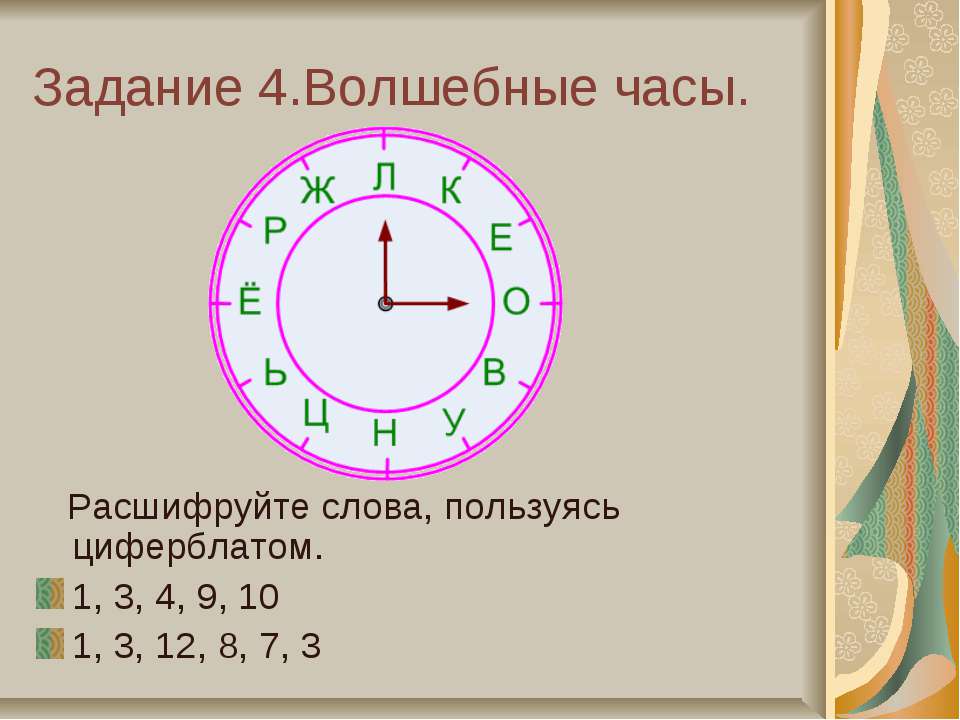 3 заданиеПереставьте одну спичку, так чтобы было верное решение.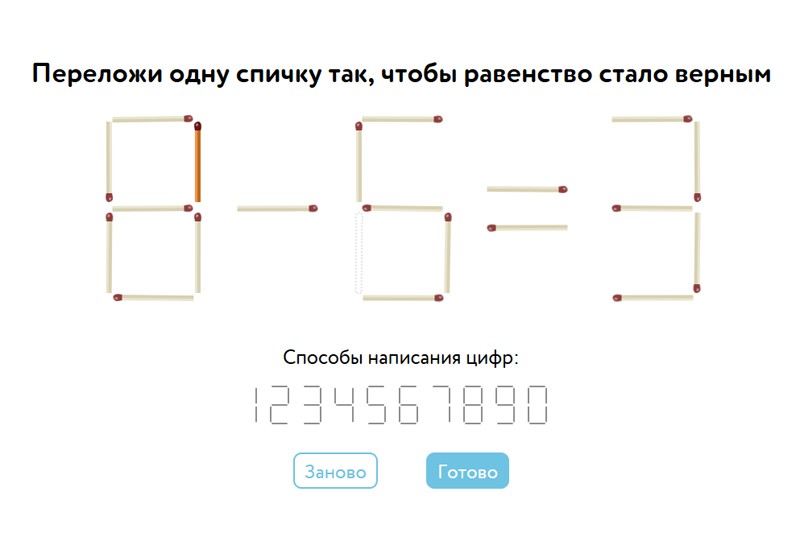 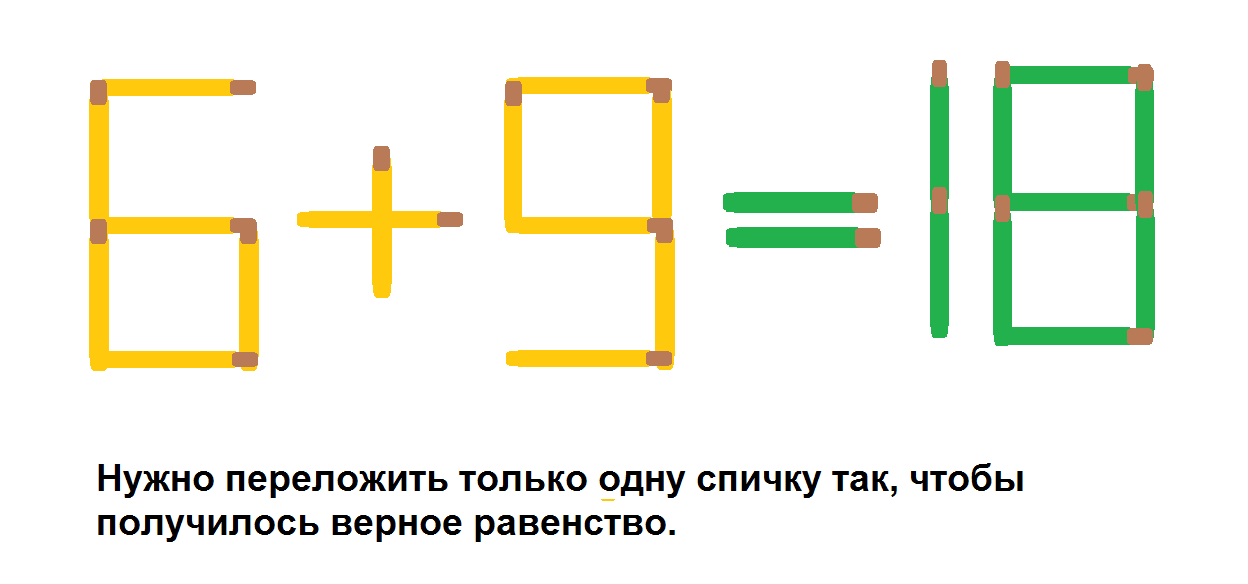 Подводят итог. Выставляют отметку в маршрутном листе.«Косметичка»Перед вами картинки разных предметов: женская и мужская одежда, бытовые приборы, инструменты, косметика, украшения. Предлагаю вам разобраться в картинках и выбрать из них только те, что нужны девочкам для наведения красоты.Подводят итог. Выставляют отметку в маршрутном листе.«Загадочная»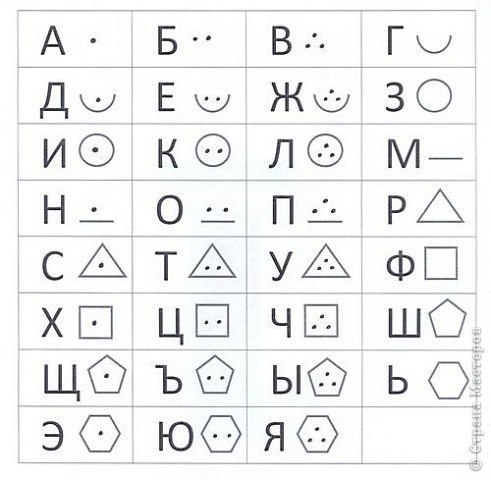 Зашифрована пословица «Грач на горе – весна на дворе»Подводят итог. Выставляют отметку в маршрутном листе.«Бусинки»Все девочки — рукодельницы и пришло время проявить свои способности. Напротив каждой девочки-участницы лежит 10 бусинок и 1 ниточка. По команде «старт» девочки приступают надевать на ниточку бусинки.Подводят итог. Выставляют отметку в маршрутном листе.«Хозяюшка»1 заданиеЗакрытыми глазами определить на вкус фрукты и овощи, предложенные на тарелке.(Каждой участнице один овощ или фрукт)2 заданиеСоставить пословицу из карточек и объяснить ее смысл.испортишь, маслом, кашу,  не.Подводят итог. Выставляют отметку в маршрутном листе.«Гостеприимство»Представьте, что очень скоро к вам придут гости. Пришло время накрывать на стол. Ваша задача — придумать и написать как можно больше угощений на букву “В”, которые вы поставили бы на стол за 1.5 минуты. (подсчёт слов)Подводят итог. Выставляют отметку в маршрутном листе.«Спортивная»Ведущий приветствует команду. Участники команды говорят название команды и девиз.1 задание «Меткий стрелок».Игрокам дается 3 попытки попасть в цель(используя «Дартс»).2 заданиеИспользуя теннисные мячики попасть в корзину (сколько человек попало столько и баллов, попыток 3).Подводят итог. Выставляют отметку в маршрутном листе.Подводят итог. Выставляют отметку в маршрутном листе.«Творческая»Ведущий приветствует команду. Девочкам предлагается составить из фрагментов поздравительную открытку. (Засекается время на выполнение)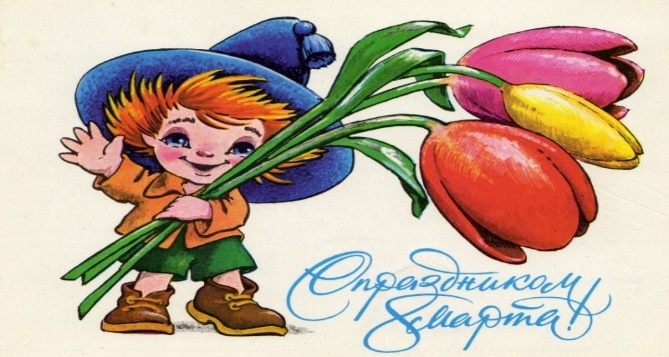 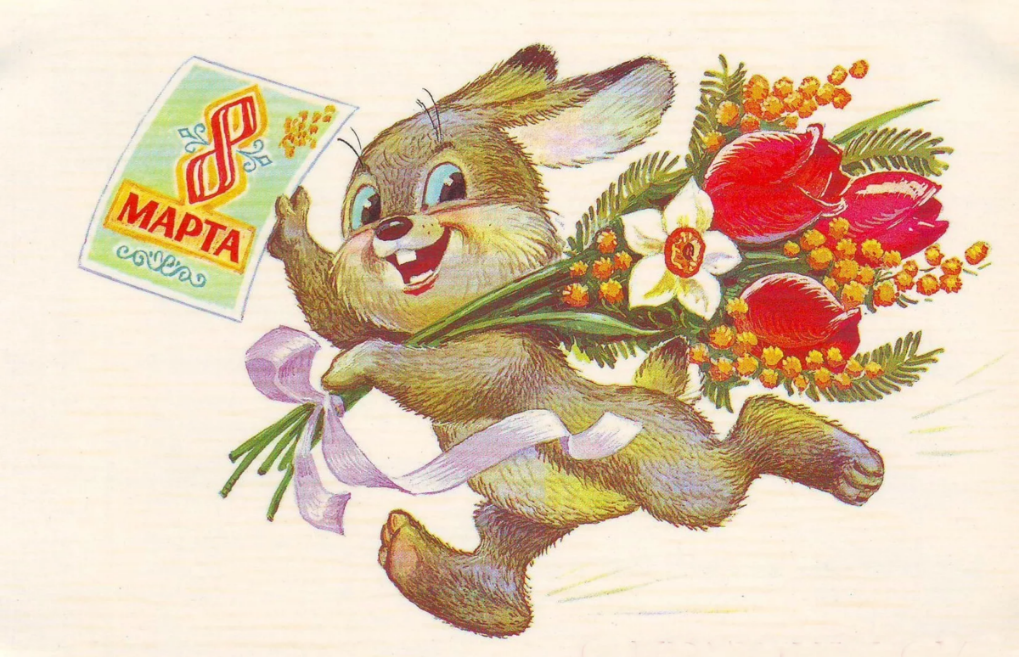 Подводят итог. Выставляют отметку в маршрутном листе.Ведущий: Какие вы девочки молодцы! Вы уже посетили все станции и сдали свои маршрутные листы экспертам жюри, но на этом ваши испытания не заканчиваются. Пока жюри подсчитывает результаты, вам предстоит ответить на мои сказочные вопросы. Я задаю вопрос, а кто знает ответ, поднимает руку. Готовы?Я на балу никогда не бывала,Чистила, мыла, варила и пряла.Когда же случилось попасть мне на бал,То голову принц от любви потерял.Туфельку я потеряла тогда же.Кто я такая? Кто тут подскажет?(Золушка.)С  голубыми волосамиИ с огромными глазами."Зубы чистить! Руки мыть!"Любит поруководить!(Мальвина)Кто весной растаять можетИ огня боится тоже?К нам придет под Новый год,С нами песенку споет.(Снегурочка)Внучка к бабушке пошла,Пироги ей понесла.Серый волк за ней следил,Обманул и проглотил(Красная Шапочка)Родилась у мамы дочкаИз прекрасного цветочка.Хороша, малютка просто!С дюйм была малышка ростом.Если сказку вы читали,Знаете, как дочку звали?(Дюймовочка)"Зеркальце, скажи, будь мило,Кто на свете всех белее?" -Как-то мачеха спросила,Та, что всех хитрей и злее.И ответило, сверкая,Зеркальце, чуть-чуть помешкав:"Всех прекрасней молодаяПадчерица ..."(Белоснежка)Предупредить я вас должна:Я так хрупка, я так нежна,Что через тысячу перинГорошину однуЯ буду чувствовать всю ночьИ так и не засну!(Принцесса на горошине.)Издавна ее сестрицыЖили счастливо в водице.Только ей милее суша -Рыбий хвост уже не нужен.(Русалочка)В сказке той чудес полно,но страшней всех - это сномвсё кругом сразивший мор.Стал недвижим царский двор.Тёмный лес встал как забор,закрывая вглубь обзор.И проходу в чаще нетко дворцу уж триста лет.Сказку ты читал, наверно?Это ... "Спящая царевна"!Ведущий: (после подведения итогов и награждения)Хочется сказать, что ваше путешествие подошло к концу.Закончился конкурс,Закончилась встреча,Настал расставания час.Мы все чуть устали,Но нас согревалиУлыбки и блеск ваших глаз.Девочки, с праздником!Приложение №1Расшифруй пословицу при помощи загадочного шифра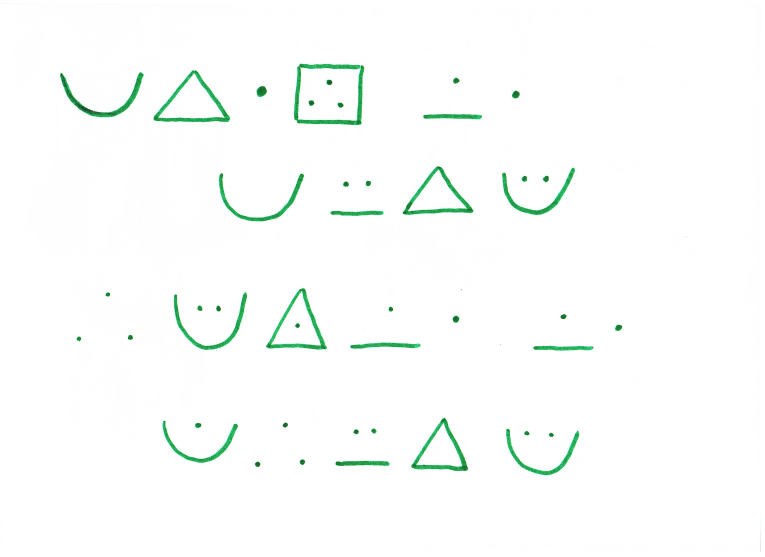 Зашифрована пословица «Грач на горе – весна на дворе»АЛИСАПОЗДРАЗОЛУШКАВЛДЮЙМОВОЧКАЯЕМГЕРДАСВОСАЛЁНУШКАЬРУСАЛОЧКАММАЛЬВИНАЫММАРЭЛЛИТААЛИСАПОЗДРАЗОЛУШКАВЛДЮЙМОВОЧКАЯЕМГЕРДАСВОСАЛЁНУШКАЬРУСАЛОЧКАММАЛЬВИНАЫММАРЭЛЛИТА